I can identify plants and their seeds.Match the pictures of the plant to their seeds and write the name of the seed. I can identify plants and their seeds.Match the pictures of the plant to their seeds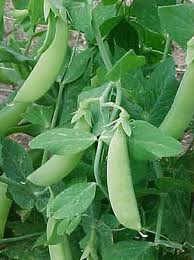 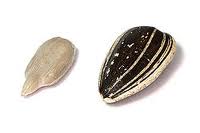 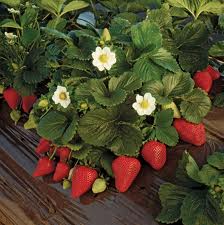 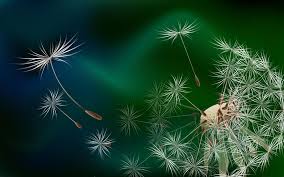 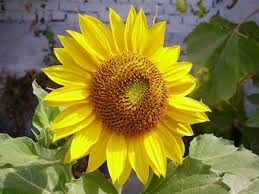 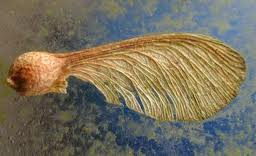 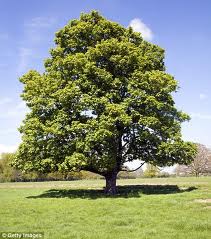 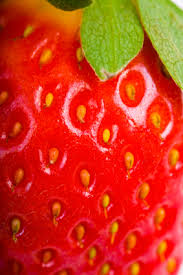 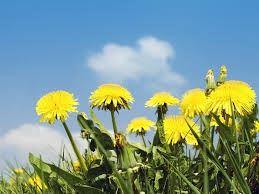 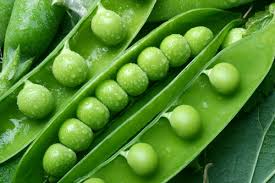 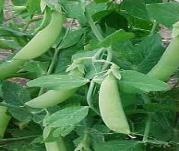 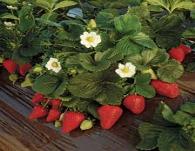 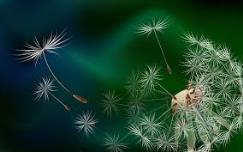 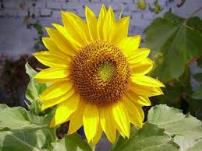 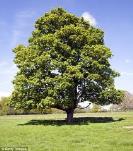 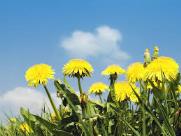 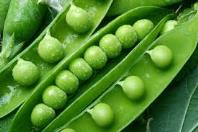 